California Institute of Technology Information GuideFacts about School California Institute of Technology is also called Caltech as a nickname Caltech is a private institution that was formed in September 1891Caltech’s founder was Amos Throop who was a philanthropist in Pasadena Caltech has been under many names Throop University (1891-1907), Throop Polytechnic Institute and Manual Training School (1907-1913), and Throop College of Technology (1913-1920)Caltech’s motto is the truth shall make you freeCaltech’s acceptance rate in 2021 was 6.4%Caltech has a mean SAT score of 1545Caltech has a mean ACT score of 35.5Application Information Common Application Essays You are recommended to have SAT or ACT scores (Due to Covid-19 Caltech is going test-optional for the students applying fall 2021 and 2022)Two teacher evaluationsHigh School ReportAcademic transcripts$75 application fee Caltech’s total undergraduate enrollment is 901 Caltech’s student-to-faculty-ratio is 3:1The tuition for Caltech is $58,680Campus and Environment Caltech’s campus is 124 acres The campus is considered a Mid Sized City campus Caltech’s campus is located in Pasadena, California which is a city northeast of Los AngelesHere is a campus map: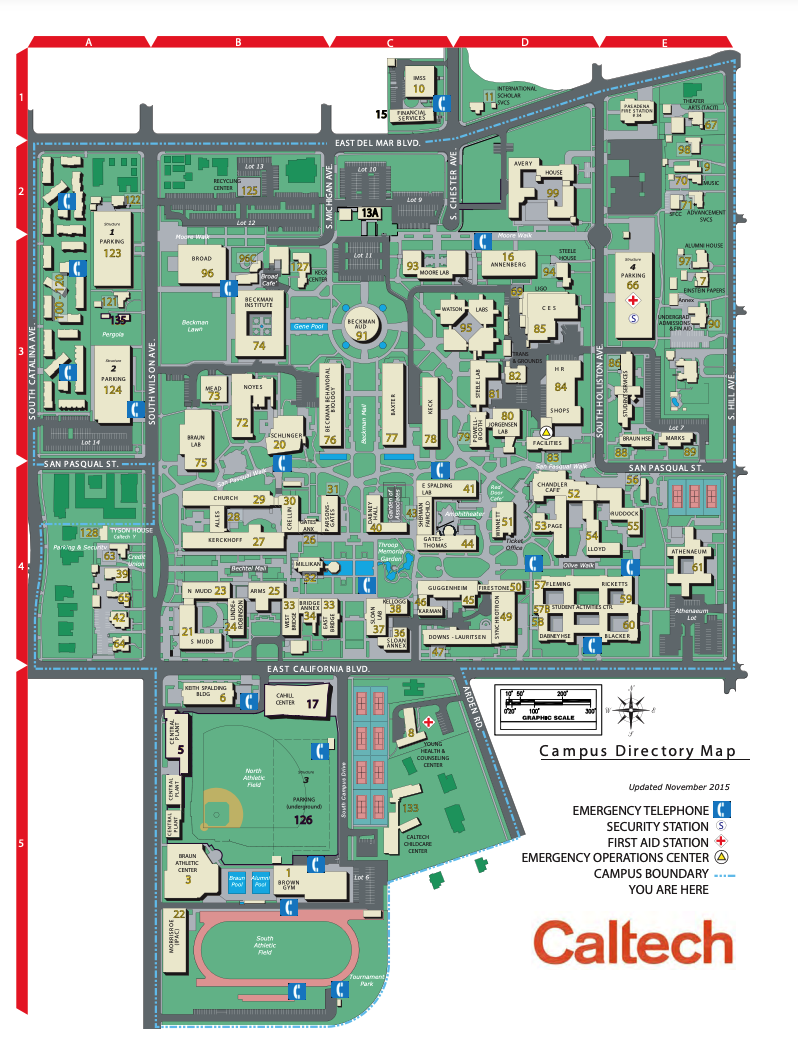 The campus address is 1200 E California Blvd, Pasadena, CA 91125In Caltech, only 1% of students live on campusThere are bus and train lines for transportation to downtown Campus safety and security services 24-hour foot and vehicle patrolsLate-night transport/escort service24-hour emergency telephonesLighted pathways/sidewalksControlled dormitory access (key, security card, etc.)Caltech Archives Collection The Caltech Archives is an extensive repository of historical documents, scientific papers and records, artifacts, and rare photographs chronicling the scientific achievements of the Institute for the past 100 years and earlier. The Institute also houses the Einstein Papers Project, the collected papers of Albert Einstein (over 40,000 documents).Dorms/Housing South HousesRicketts House Ricketts House was founded and named after the mining engineer L.D RickettsRicketts House traditions include fire-related activities and the brake drumRicketts House house approximately 70 students Blacker HouseBlacker House was founded and named after a trustee of Caltech Robert Roe BlackerOne tradition of Blacker house is the Hellride Blacker House has its  halls painted as Heaven and Hell, and a small lounge and kitchenette in between them known as PurgatoryDabney House Dabney House was funded and named after Joseph B Dabney, the owner of Dabney Oil Syndicate Dabney started the Student Coffee House, hosts Drop Day, and Dabney Metal Night as traditionsDabney’s motto is Fidelis et gratis "Faithfulness and thankfulness"Fleming HouseFleming House was funded and named after Arthur H Fleming, the then chairman of Caltech’s Board of Trustees Members of Fleming House are called FlemsNorth HousesLloyd House Lloyd House was founded and named after Ralph B Llyold Lloyd House is the smallest of the three North HousesPage House Page House was founded and named after J.R. Page, former vice president of the First National Bank in Los AngelesPage House is one of the largest housesVenerable House Venerable House was formerly known as Ruddock House Venerable House was named after Albert Ruddock Food Meal PlansAnytime Plan The Anytime Plan includes weekday House Dinners, Weekend Brunch service, Weekday Open Kitchen, Special Dinners, and all food item purchases for breakfast, lunch, dinner, and snacks, at Browne Café, Red Door Marketplace, Broad Café, and Avery Kitchen during normal hoursThe Flex Plan The Flex Plan includes weekday House Dinners, Weekday Open Kitchen, and any Special Dinners. A declining balance can be used for all other meals, including breakfast, lunch, snacks, and weekend meals, at any of the dining locations during normal hours (excluding vending machines).Guest Meals For Purchase $12.50 for Waited Dinner or Burger Night$14.50 for Steak Night$17.50 for Dress DinnersOff-campus diningPie n’ BurgerThis is a diner-style American restaurant that makes a great old-fashioned burger and the pies are to die forThe Arbour This is an American restaurant with a simple but elegant ambiance and the sea bass comes highly recommendedAthenaeum This is an American restaurant that has a grill buffet that cannot be missed Academics List of Majors Applied and Computational Mathematics, Applied Physics, Astrophysics, Bioengineering, Biology, {Business, Economics, and Management}, Chemical Engineering, Chemistry, Computational and Neural Systems, Computer Science, Economics, Electrical Engineering, Engineering, and Applied Science, English, Geobiology, Geochemistry, Geology, Geophysics, History, History, and Philosophy of Science, Information and Data Sciences, Materials Science, Mathematics, Mechanical Engineering, Philosophy, Physics, Planetary Science, Political ScienceList of Minors Aerospace, Chemistry, Computer Science, Control and Dynamical Systems, English, Environmental Science, and Engineering, Geological and Planetary Systems, History, History, and Philosophy of Science, Information and Data Sciences, Philosophy, Structural Mechanics Academic Divisions Division of Biology and Biological EngineeringDivision of Chemistry and Chemical Engineering Division of Engineering and Applied Science Division of Geological and Planetary Sciences Division of the Humanities and Social SciencesDivision of Physics, Mathematics, and Astronomy School Strengths 1. Caltech is ranked 2nd best college for Physics in America 2. Caltech is ranked 4th best college for Computer Science in America 3. Caltech is ranked 5th best college for Chemistry in America4. Caltech is ranked 7th best college for Engineering in America5. Caltech is ranked 14th best college for Math in AmericaGraduation RequirementsFreshman Mathematics 27 units (covering Multivariable Calculus and Linear Algebra)Freshman Physics27 units (yearlong course)Freshman Chemistry15 units (classes) and 6 units (lab)Freshman Biology9 unitsMenu Class9 units (subjects include Astronomy, Environmental Science and Engineering, Energy Science, Geosciences, Information, and Logic)Additional Introductory Lab6 units (multiple options)Scientific Writing3 unitsHumanities and Social Sciences36 units in Humanities, 36 units in Social Sciences, and 36 additional units in eitherPhysical Education9 unitsSpecial Programs Mellon Mays Undergraduate Fellowship (MMUF)The MMUF is a national program focused on increasing the number of underrepresented students who will do doctorate degrees in fields in the arts and sciences.Summer Undergraduate Research Fellowships (SURF)The SURF gives students an opportunity to do research under the guidance of experienced mentors.SURF Exchanges This program is an extension of the SURF program which is trying to immerse students in another culture and helps them learn to research in another environment.GROWTH SURFThe GROWTH SURF allows undergraduate students to spend up to 10 weeks abroad in international partner institutions in Germany, Taiwan, India, Israel, Japan, Sweden, or the United Kingdom.LIGO SURFThis is a summer program at the LIGO observatory sites. Amgen Scholars Amgen Scholars Program is a national program aimed at increasing research opportunities for students committed to pursuing careers in the sciences.WAVE FellowsThe wave fellows program is aimed to foster diversity by increasing the participation of underrepresented students in science and engineering Ph.D. programsStudent LifeCaltech has over 100 clubs and organizationsFor music, Caltech has a symphony orchestra, chamber orchestra, concert band, two jazz bands, and over 25 music ensembles.Caltech does not have greek life Caltech’s Mascot is a beaver Diversity within studentsMale to Female Ratio54.7% are men and 45.3% are womenRacial/Ethnic Breakdown31% are International, 30.2% are White, 21.4% are Asian, 10.2% are Hispanic, 5.5% are Multi-Ethnic, 1.1% are African American, 0.5% are unknown, and 0.1% Pacific IslanderUnique Traditions and AlumniThe Flems fire their cannon several times a yearEvery Halloween, Dabney House has a pumpkin drop from the top of Millikan LibraryBefore winter break, Lloyd House constructs a "light tree" on Millikan LibrarySenior Ditch Day is also a long-standing tradition at Caltech Five Famous Alumni from Caltech Howard Hughes Benoit Mandelbrot William Shockley John McCarthy David Bohm Sourceshttps://www.caltech.edu/about/legacy/history-milestoneshttps://en.wikipedia.org/wiki/California_Institute_of_Technologyhttps://www.acceptancerate.com/schools/california-institute-of-technologyhttps://www.niche.com/colleges/california-institute-of-technology/#admissionshttps://blog.collegevine.com/the-ultimate-guide-to-applying-to-the-california-institute-of-technology/https://blog.collegevine.com/caltech-acceptance-rate-what-does-it-take-to-get-in/https://www.usnews.com/best-colleges/california-institute-of-technology-1131https://www.caltech.edu/documents/9/2021_Caltech_Campus_Map-combined.pdfhttp://www.seismolab.caltech.edu/pdf/Caltech_Campus_Map_5_2016.pdfhttps://en.wikipedia.org/wiki/House_system_at_the_California_Institute_of_Technology#Blacker_Househttps://dining.caltech.edu/documents/20196/Anytime_vs_Flex.pdfhttps://dining.caltech.edu/board-program#meal-plans-9c2ac120-tabhttps://www.tripadvisor.com/RestaurantsNear-g32859-d5789361-California_Institute_of_Technology-Pasadena_California.htmlhttps://www.admissions.caltech.edu/explore/academics/majors-minorshttps://www.admissions.caltech.edu/explore/academics/core-curriculumhttps://www.admissions.caltech.edu/explore/academics/researchhttps://www.admissions.caltech.edu/explore/student-life/clubs-activitieshttps://www.collegefactual.com/colleges/california-institute-of-technology/student-life/diversity/https://www.admissions.caltech.edu/explore/student-life/traditions-pranks https://www.thefamouspeople.com/california-institute-of-technology.php